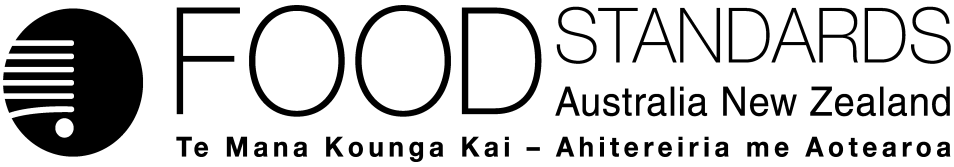 2 May 2014[07-14]Administrative Assessment Report –Proposal P1031Allergen Labelling Exemptions DecisionConsultation & assessment timeframeBrief  Description of Proposal:To allow for specific exemptions from allergen declarations for glucose syrups from wheat starch, fully refined soy oil, soy derivatives (tocopherols and phytosterols), and distilled alcohol from wheat or whey.Brief  Description of Proposal:To allow for specific exemptions from allergen declarations for glucose syrups from wheat starch, fully refined soy oil, soy derivatives (tocopherols and phytosterols), and distilled alcohol from wheat or whey.Potentially affected Standard:Standard 1.2.3Procedure:  General	Estimated total hours: Max 650 hoursReasons why:The risk assessment for this work has already been completed. The remaining work to be done as a proposal is predominantly risk management. Being de-regulatory in nature the proposal is likely to not require a Regulation Impact Statement (RIS) or only require a short and straightforward largely qualitative RIS. Estimated start work:  May 2014Proposal preparedDate:  16 April 2014Proposed length of public consultation period 6 weeks Combined with targeted consultation with industry, jurisdictions throughout project.Proposed timeframe for assessment:General Procedure:Commence assessment (clock start)	Early May 2014Completion of assessment & preparation of draft food reg measure	Late July 2014Public comment	Late July–mid-Sept 2014Board to complete approval	Early Dec 2014Notification to Forum	Mid-Dec 2014Anticipated gazettal if no review requested	Late Feb 2015